                                                           Curriculum vitae  PERSONAL INFORMATION                	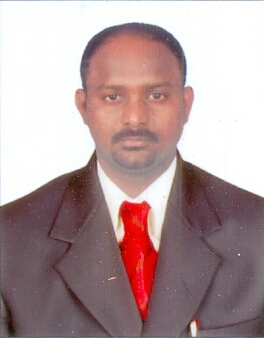 Name:                     Bharath                                                Date of Birth:           24-09-1985Email:                      bharath.382403@2freemail.com 	                                Nationality: 	          Indian                    PROFILE SUMMARY	      Professional with Seven Years and Three Months of Experience in:Facilities EngineerHandled both fire alarm and fire fighting system maintenance workElectrical EngineerHandled MEP, Fire system Installation & maintenance workSenior Facilities EngineerHandled both soft and Technical skills in (IFMS)Junior Electrical EngineerHandled MEP, LV & HV Power supply Installation workACADEMIC DETAILS	2006 – 2009                                     Bachelor of Engineer, BE (EEE)                                                         Magna college of Engineer, ChennaiStudied Electrical and Electronic     Engineer  Under Anna university Recognized College Average Grade : 68 % 2004 – 2006                                     Diploma of Engineer, DEEE                                                         A.M.S College, PTMS, ChennaiStudied Electrical and Electronic     Engineer  Under  DOTE Average Grade : 75 % CERTIFICATIONS / PROFESSIONAL TRAINING	Feb, 2018                                        Fire Safety Re–Orientation Training Certificate                                                        Hajar Auditorium, Hamad General Hospital, QatarConducted by Safety Management services departmentNov, 2017                                        Certified BMS Engineer                                                         IPCS Institute, Chennai - IndiaCovered  CCTV, HVAC, Fire Alarm Panel, Access Controls, Electrical Controls & PanelsJune to Aug, 2009                            Certified Automation Engineer                                                          Technocrat Automation Institute, Chennai - IndiaCovered PLC, SCADA, VFD & Pneumatics and Field InstrumentationFeb, 2011                                         Certified of completion AUTOCAD                                                           CPLR Institute, Chennai - IndiaBasic AutoCAD drawingSKILLS	Responsible for carrying out the servicing, installation and maintenance of MEP, IFMS and Fire Safety System Ability to plan and implement preventative maintenance programKnowledge of designing layouts for residential and commercial facilitiesAbility to communicate effectively both orally and in writing, maintain detailed and accurate records and prepare clear concise written reportsAbility to prepare engineering specification, statements of work and estimates for a wide range of facility related projects Ability to apply engineering principles and techniques to the solution of equipment, building and infrastructureAbility to use power tools, craft equipment, and work with Technical related softwareCritical thinking, decision making ,and complex problem solving skillsOutstanding leadership and interpersonal skillsWORK ASSIGNMENTS	Recently EmployedJBK CONTROLS W.L.L, QatarDuration              :  Jan 18’ – April 18’Designation         :  Facilities Engineer (Fire alarm and Fire fighting maintenance)ResponsibilitiesResponsible for carrying out the servicing, maintenance of FA & FF system Handled Fire Safety systems maintenance in Hamad General Hospital As per the PPM Scheduled, servicing and testing all FA & FF systemAs per the NFPA Standard, We prepare all check list and maintain the all technical related reports   Repairing non-functional fire alarms and fire fighting, and restoring them to original functionality or replacing them if necessary as per SMS team instructionAll Fire safety system Daily activities are reported to ClientsSchedule Monthly Duty Roster for  Engineer and Technicians Previous EmployedCNS ARABIA TECHNICAL SERVICES L.L.C, Dubai, United Arab EmiratesFIRE TRIX ENGINEERING & SYSTEMS PVT LTD, Chennai, IndiaDuration              :  May 14’ – July 16’Duration              :  Nov 16’ – Nov 17’ Designation         :  Electrical engineerResponsibilitiesInstallation, Testing & commissioning, Rectification & coordination work of Fire alarm, Fire Fighting Equipment, CCTV, Access control system and Electrical related worksBOQ Preparation from drawing for Fire Fighting & Fire alarm workExecutive the work as per approved drawing in Malls, Airport & Villas etcGeneral Technical related duties through complete cycleMaintenance the Facilities managements (Technical service)Jones Lang LaSalle (Randstad) in IBM India Pvt Ltd, Chennai - India.Duration              :  Oct 11’ –Oct 12’ and July 13’– April 14’Designation         :  Senior Facilities Engineer (Technical) ResponsibilitiesVendor Management and PM scheduling (UPS, PAC, Slim, Split & Duct able A/C, HVAC, BMS, FAS, PAS, VESDA, FE & Sprinklers)Responsible for Employee Escalations both Internal & ExternalManaging the Soft & Technical skills Team on BAU’sMaintaining & Managing Internal and external customersOperations Maintenance checklists draftingManaging Mail Room OperationsShift Scheduling and Resource allocationSL Electrical Pvt Ltd Chennai – IndiaDuration              :  June 09’ – Aug 11’Designation         :  Electrical site engineerResponsibilitiesSupervising and handled in 500 KVA, 11KV Transformer Erecting with necessary cable laying, Cable termination and EarthingInstallation of Earth Strip, GI conduit, Tray & Trunking  Making daily reports and publishing to the team and clients for development.Responsible for execution of project in scheduled timeResponsible for overall planning & scheduling Preparing specification & bills of quantities for electrical installation work.DeclarationI hereby declare that the information provided above is true as for my knowledge. If given an opportunity to work in your esteemed organization, I shall put my best effort individually and as a team leader to fulfil the organization needs.	